附件1-1事业单位工作人员奖励审批表                              填表时间：   年  月  日附件1-2事业单位工作人员集体奖励审批表                              填表时间：   年  月  日附件1-3事业单位奖励证书、奖章、奖牌式样一、事业单位工作人员、事业单位工作人员集体奖励证书1. 事业单位工作人员嘉奖证书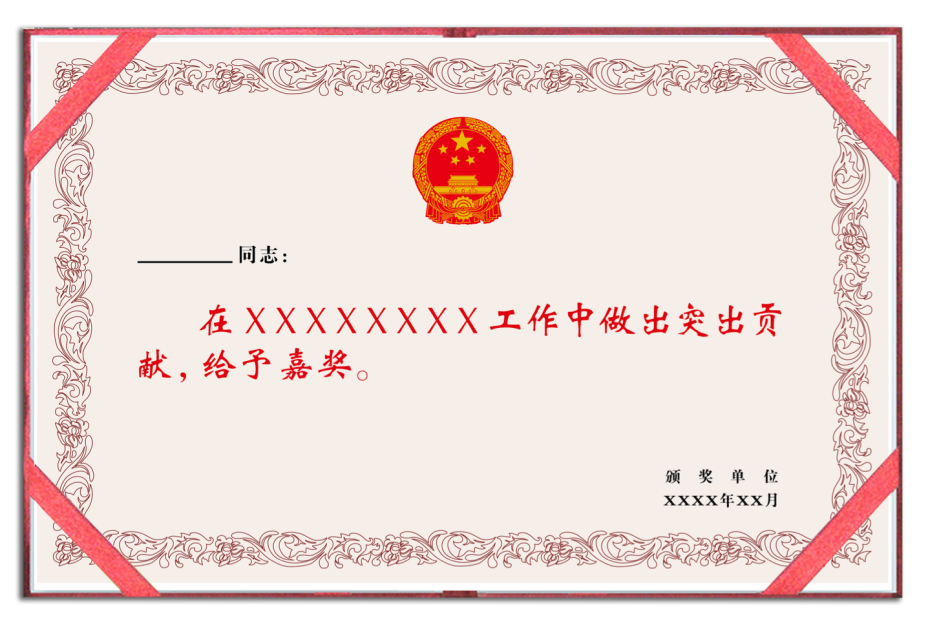 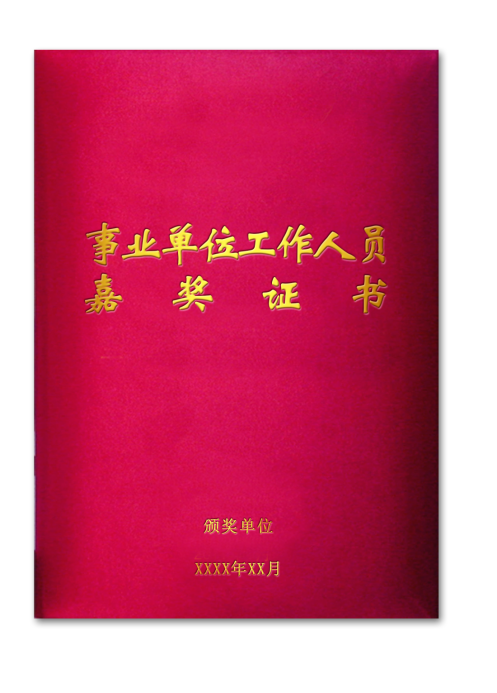 证书规格为245×170mm。封面选用大红色丝绸材料，烫金印制“事业单位工作人员嘉奖证书”字样。内页为浅黄色，花边图案为卷草纹，硬卡纸。其中，左上部分为获奖同志姓名（字体为大标宋简体，23号字），中间部分为受到何种奖励（字体为魏碑，44号字），右下部分为颁奖单位印章和日期（字体为大标宋，18号字）。2. 事业单位工作人员集体嘉奖证书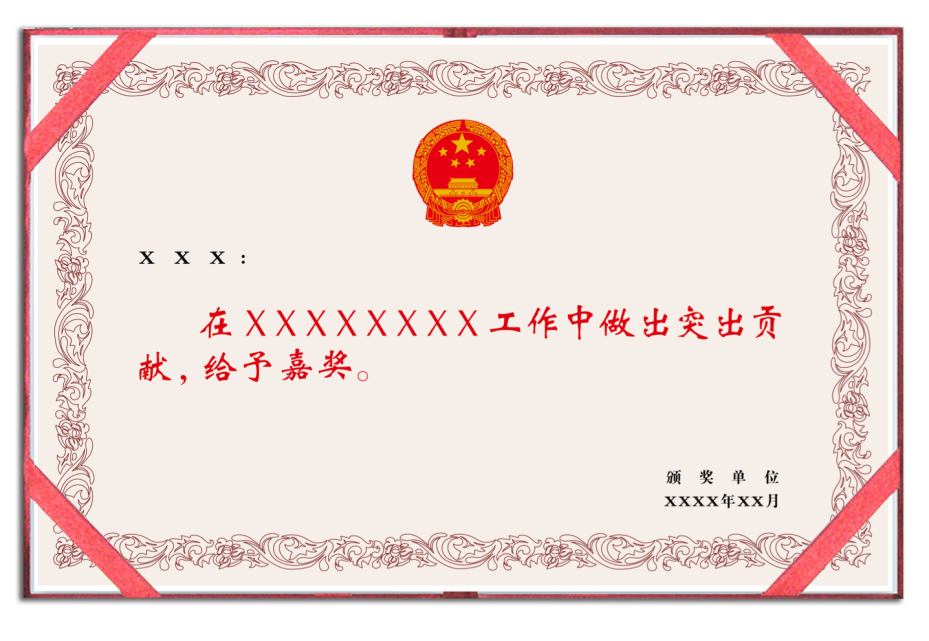 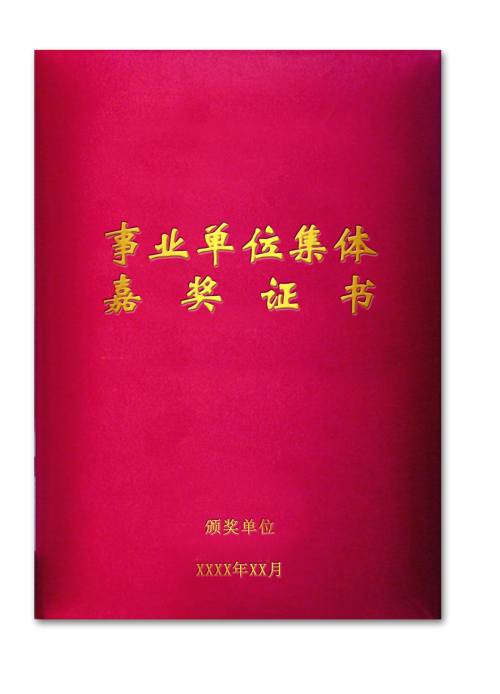 证书规格为245×170mm。封面选用大红色丝绸材料，烫金印制“事业单位集体嘉奖证书”字样。内页为浅黄色，花边图案为卷草纹，硬卡纸。其中，左上部分为获奖集体名称（字体为大标宋简体，23号字），中间部分为受到何种奖励（字体为魏碑，44号字），右下部分为颁奖单位印章和日期（字体为大标宋，18号字）。3. 事业单位工作人员记功证书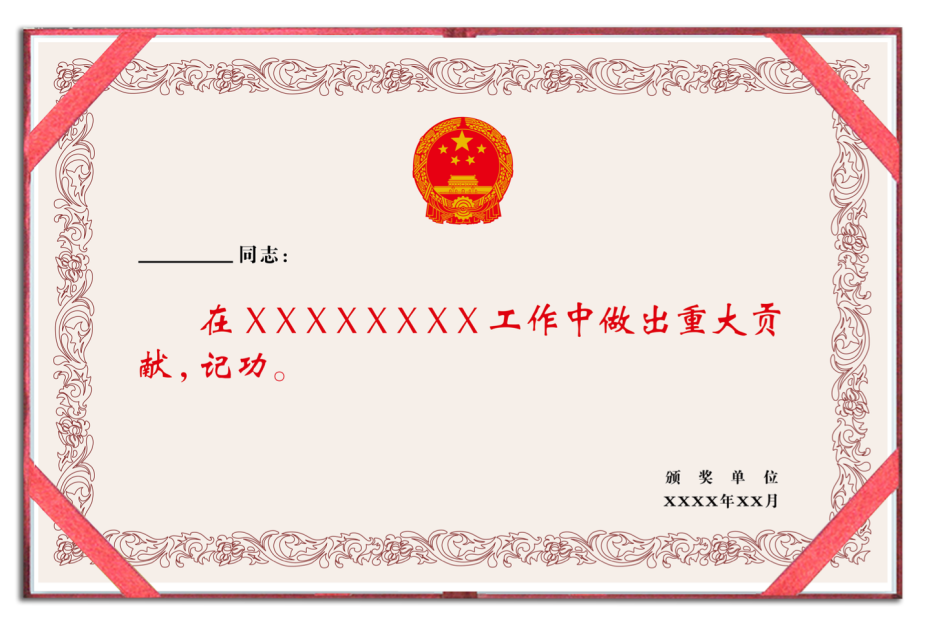 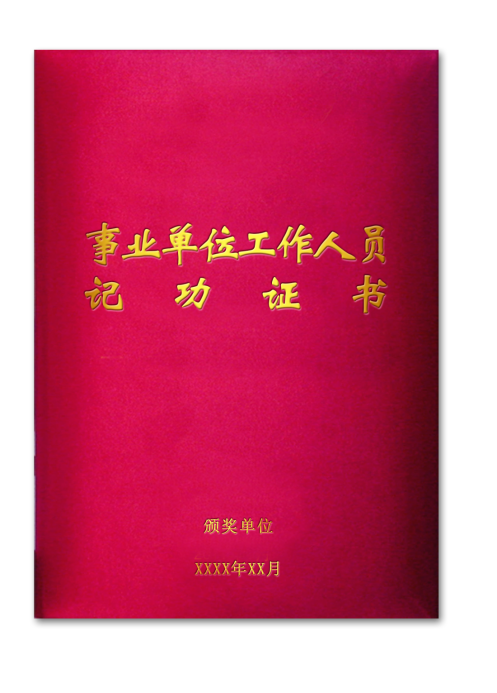 证书规格为245×170mm。封面选用大红色丝绸材料，烫金印制“事业单位工作人员记功证书”字样。内页为浅黄色，花边图案为卷草纹，硬卡纸。其中，左上部分为获奖同志姓名（字体为大标宋简体，23号字），中间部分为受到何种奖励（字体为魏碑，44号字），右下部分为颁奖单位印章和日期（字体为大标宋，18号字）。4. 事业单位工作人员集体记功证书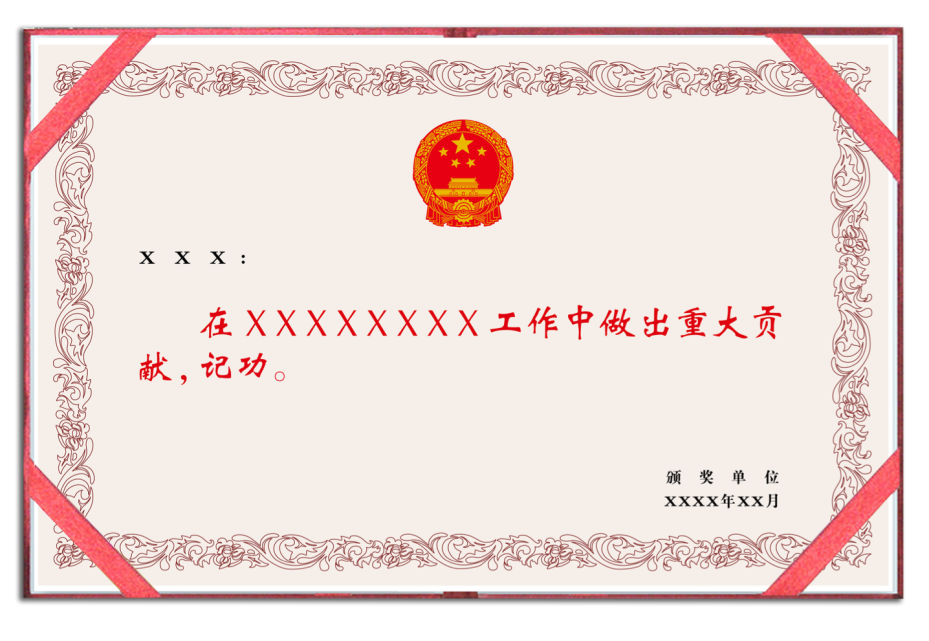 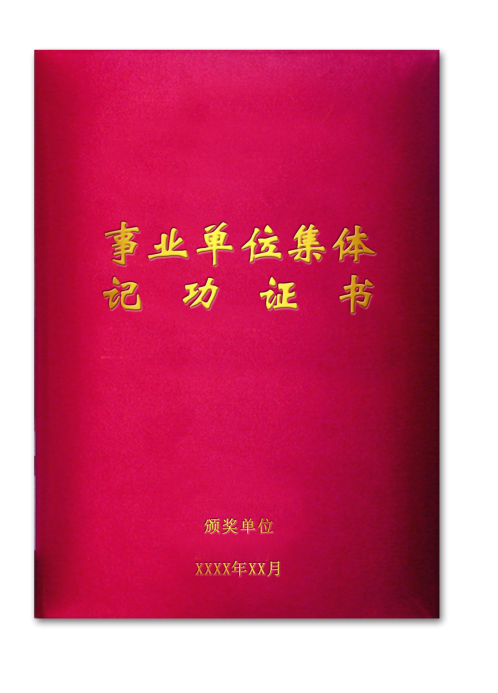 证书规格为245×170mm。封面选用大红色丝绸材料，烫金印制“事业单位集体记功证书”字样。内页为浅黄色，花边图案为卷草纹，硬卡纸。其中，左上部分为获奖集体名称（字体为大标宋简体，23号字），中间部分为受到何种奖励（字体为魏碑，44号字），右下部分为颁奖单位印章和日期（字体为大标宋，18号字）。5. 事业单位工作人员记大功证书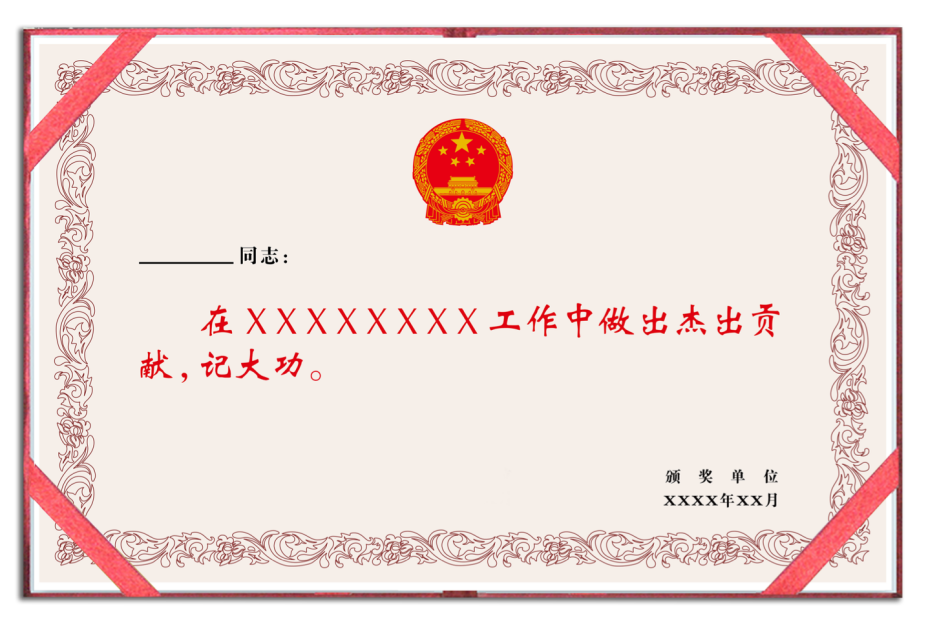 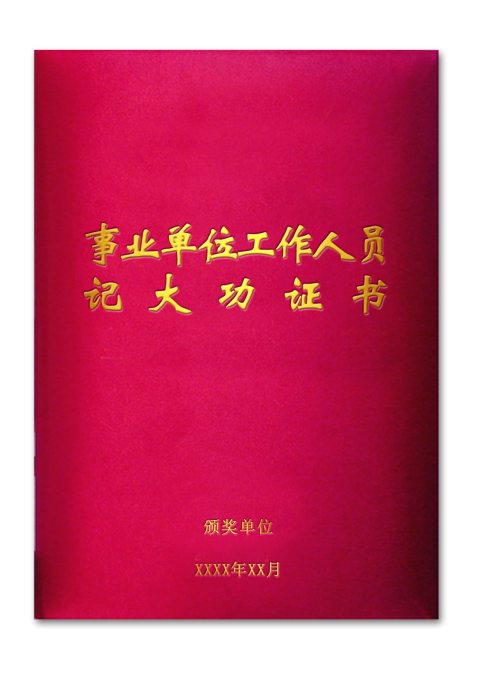 证书规格为245×170mm。封面选用大红色丝绸材料，烫金印制“事业单位工作人员记大功证书”字样。内页为浅黄色，花边图案为卷草纹，硬卡纸。其中，左上部分为获奖同志姓名（字体为大标宋简体，23号字），中间部分为受到何种奖励（字体为魏碑，44号字），右下部分为颁奖单位印章和日期（字体为大标宋，18号字）。6. 事业单位工作人员集体记大功证书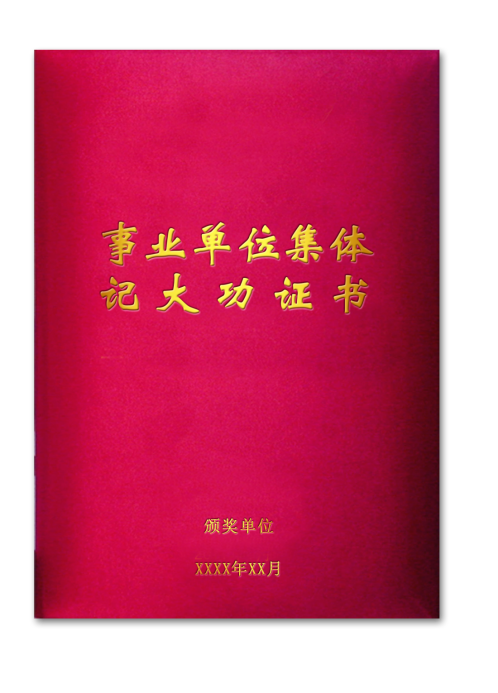 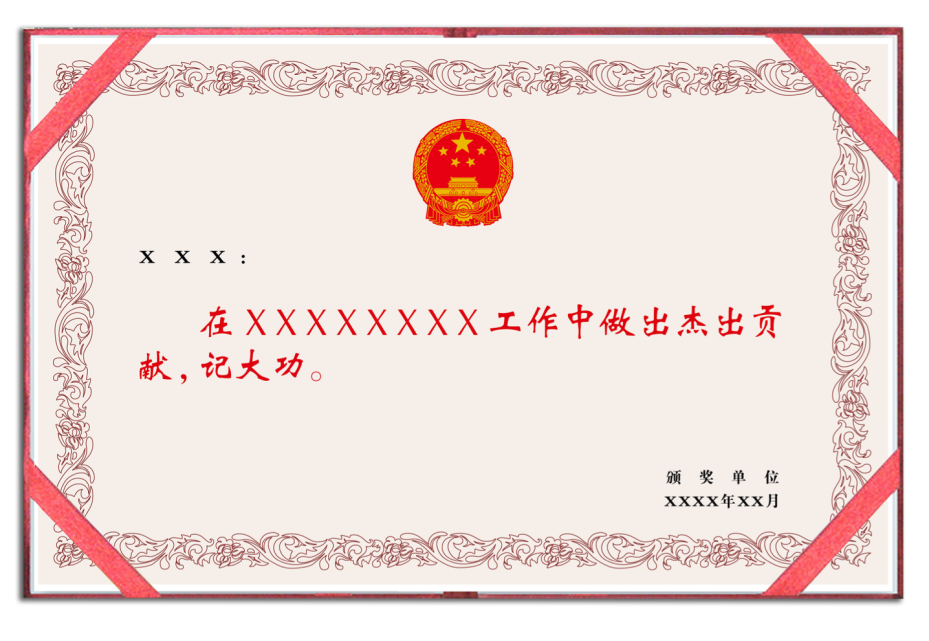 证书规格为245×170mm。封面选用大红色丝绸材料，烫金印制“事业单位集体记大功证书”字样。内页为浅黄色，花边图案为卷草纹，硬卡纸。其中，左上部分为获奖集体名称（字体为大标宋简体，23号字），中间部分为受到何种奖励（字体为魏碑，44号字），右下部分为颁奖单位印章和日期（字体为大标宋，18号字）。二、事业单位工作人员奖章1. 事业单位工作人员记功奖章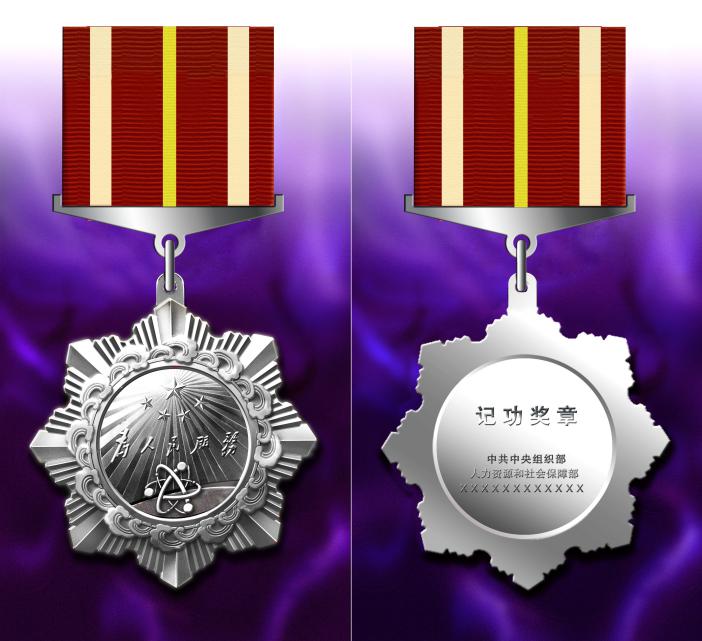 该套奖章分为铜质奖章和绶带两部分，整体规格为100×45mm，铜质奖章部分规格为φ45mm。奖章由黄铜压制成型，采用镀银工艺，全部为银色。奖章中心部位由上中下三部分组成。其中，上部为五星图案，中间部分是由毛泽东同志亲笔题写的“为人民服务”字样，奖章中心的下半部分图案为原子，奖章核心部分周围为波浪型水纹。2. 事业单位工作人员记大功奖章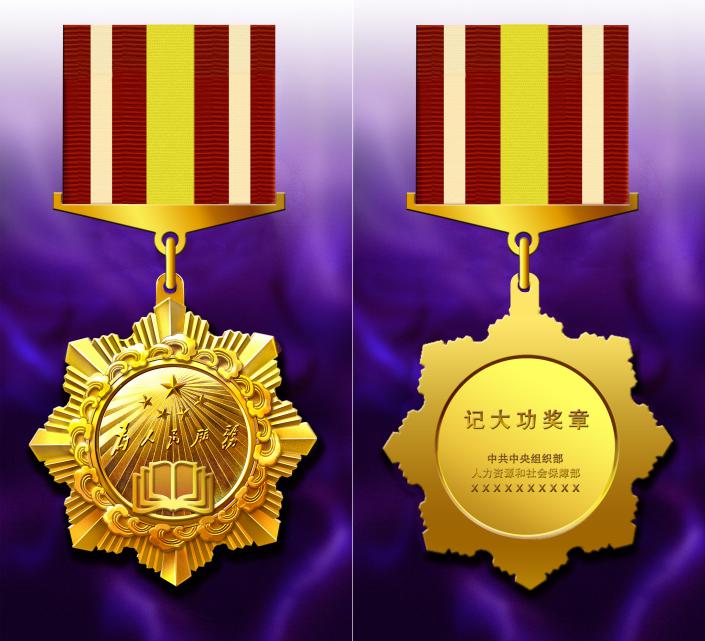 该套奖章分为铜质奖章和绶带两部分，整体规格为100×45mm，铜质奖章部分规格为φ45mm。奖章由黄铜压制成型，采用镀金工艺，全部为金色。奖章中心部位由上中下三部分组成。其中，上部为五星图案，中间部分是由毛泽东同志亲笔题写的“为人民服务”字样，奖章中心的下半部分图案为翻开的书页，奖章核心部分周围为波浪型水纹。三、事业单位工作人员集体奖牌1. 事业单位工作人员集体记功奖牌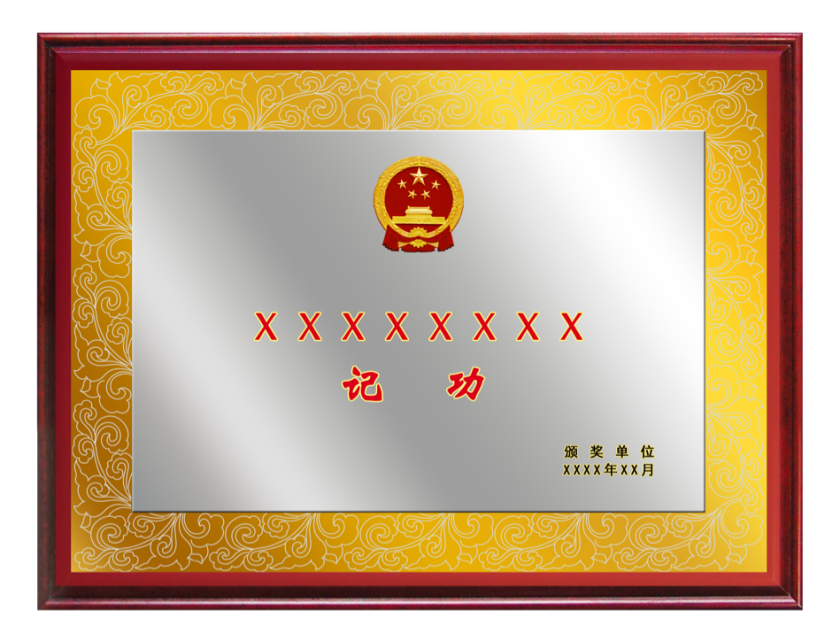 规格:  540×380mm。材质：钛金板+实木颗粒板。说明：奖牌正中上方为一枚金属材质国徽，中间部分分别为获奖集体名称（字体为魏碑，78号字）、受到何种奖励（字体为魏碑，95号字），右下部分为颁奖单位名称和颁奖日期（字体为黑体，30号字）。2. 事业单位工作人员集体记大功奖牌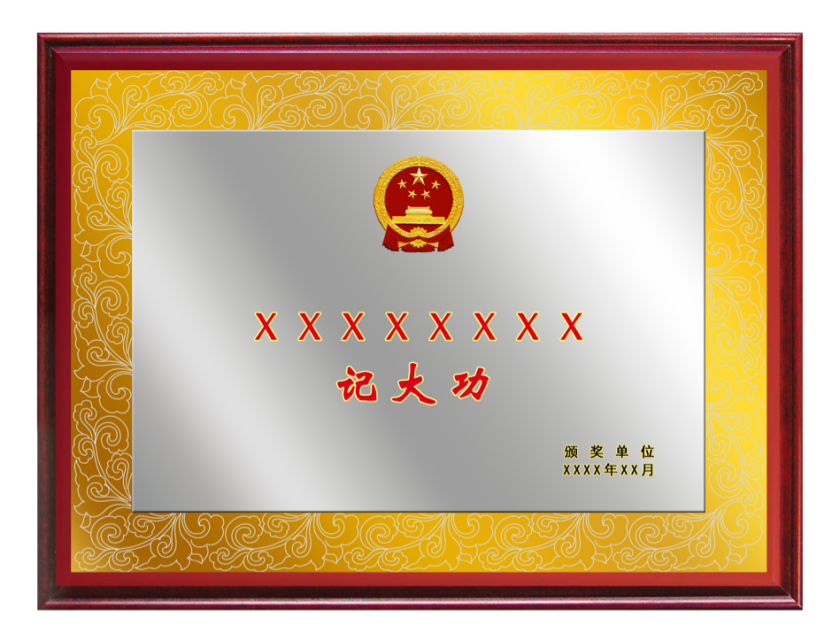 规格:  540×380mm。材质：钛金板+实木颗粒板。说明：奖牌正中上方为一枚金属材质国徽，中间部分分别为获奖集体名称（字体为魏碑，78号字）、受到何种奖励（字体为魏碑，95号字），右下部分为颁奖单位名称和颁奖日期（字体为黑体，30号字）。姓  名性别出  生年  月出  生年  月照  片        （近期2寸正面半身免冠彩色照片）民  族籍贯出生地出生地照  片        （近期2寸正面半身免冠彩色照片）政  治面  貌参加工作时间参加工作时间照  片        （近期2寸正面半身免冠彩色照片）学  历学  位学  位照  片        （近期2寸正面半身免冠彩色照片）身  份证  号照  片        （近期2寸正面半身免冠彩色照片）工作单位及职务职称岗位等级（职员等级）岗位等级（职员等级）拟  授奖  励奖  惩情  况简  历主  要事  迹申  报机  关（单位）意  见                                   盖  章                                   年    月    日                                   盖  章                                   年    月    日                                   盖  章                                   年    月    日                                   盖  章                                   年    月    日                                   盖  章                                   年    月    日                                   盖  章                                   年    月    日                                   盖  章                                   年    月    日审  核机  关（单位）意  见                                   盖  章                                   年    月    日                                   盖  章                                   年    月    日                                   盖  章                                   年    月    日                                   盖  章                                   年    月    日                                   盖  章                                   年    月    日                                   盖  章                                   年    月    日                                   盖  章                                   年    月    日审  批机  关（单位）意  见                                   盖  章                                   年    月    日                                   盖  章                                   年    月    日                                   盖  章                                   年    月    日                                   盖  章                                   年    月    日                                   盖  章                                   年    月    日                                   盖  章                                   年    月    日                                   盖  章                                   年    月    日备  注单  位名  称负责人姓  名工作人员人数拟  授奖  励曾受何种奖励主  要事  迹主  要事  迹申  报机  关（单位）意  见                                   盖  章                                   年    月    日                                   盖  章                                   年    月    日                                   盖  章                                   年    月    日审  核机  关（单位）意  见                                   盖  章                                   年    月    日                                   盖  章                                   年    月    日                                   盖  章                                   年    月    日审  批机  关（单位）意  见                                   盖  章                                   年    月    日                                   盖  章                                   年    月    日                                   盖  章                                   年    月    日备  注